• «Кто как кричит?»: образование глаголов от звукоподражаний знакомых животных и птиц. Например: «Как кричит собака?» («гав-гав» - лает), «Как кричит кошка?» («мяу-мяу» - мяукает) и т.д.Для развития самостоятельной фразовой речи очень полезны игры- театрализации русских сказок с использованием бумажного или пальчикового кукольного театра. Предлагайте детям отвечать на вопросы сказочных персонажей или вступать с ними в диалог.- Кто в теремочке живет? (лягушка-квакушка, мышка-норушка).- А ты кто?- Я – зайка-побегайка! Пустите меня к себе в Теремок!- Пустим зайку?- Да, пустим!                                  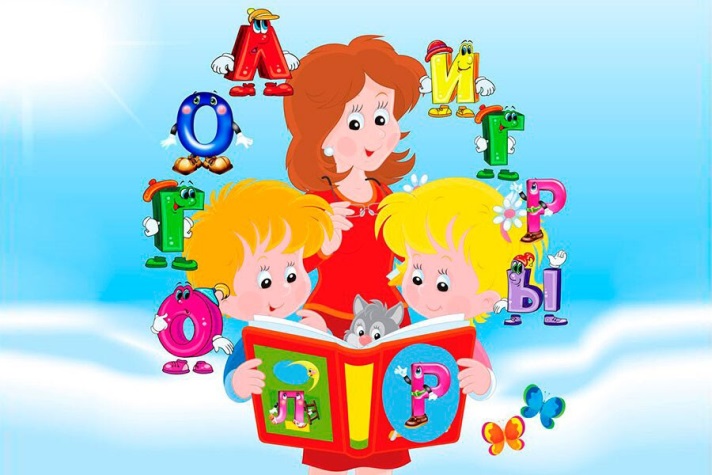 Адрес отделения социальной реабилитации и абилитации детей с ограниченными возможностямиг. Когалым, ул. Прибалтийская, д. 17 АКонтактный телефон:8 (34667) 2-30-57 (доб. 231)Сайт учреждения:www.kson86.ruОфициальная группа учрежденияв социальной сети «ВКонтакте»:https://vk.com/kson_jemchujinaОфициальная группа учрежденияв социальной сети «Одноклассники»: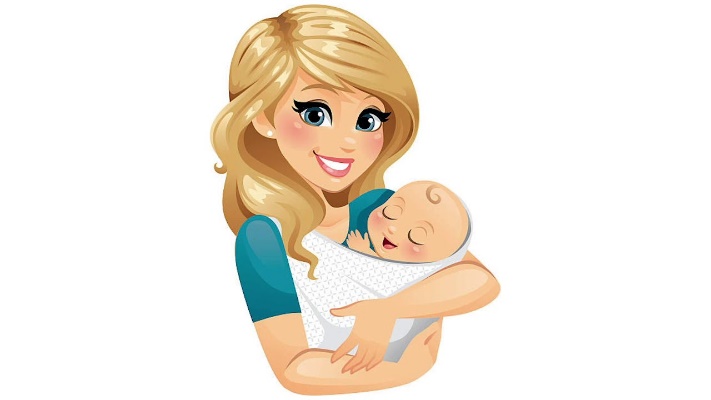 https://ok.ru/bukogalymsОфициальная группа учрежденияв «Telegram»:https://t.me/KKCSONБюджетное учреждение Ханты-Мансийского автономного округа – Югры «Когалымский комплексный центр социального обслуживания населения»ОТДЕЛЕНИЕ СОЦИАЛЬНОЙ РЕАБИЛИТАЦИИ И АБИЛИТАЦИИ ДЕТЕЙ С ОГРАНИЧЕННЫМИ ВОЗМОЖНОСТЯМИЛогопедические игры для детей раннего возрастаг. КогалымАртикуляционные упражнения развивающие мышечную силу и подвижность язычка, губ и нижней челюсти. Эти упражнения способствуют правильному звукопроизношению ребенка. Взрослый должен выполнять вместе с ребенком эти упражнения, чтобы малыш видел образец.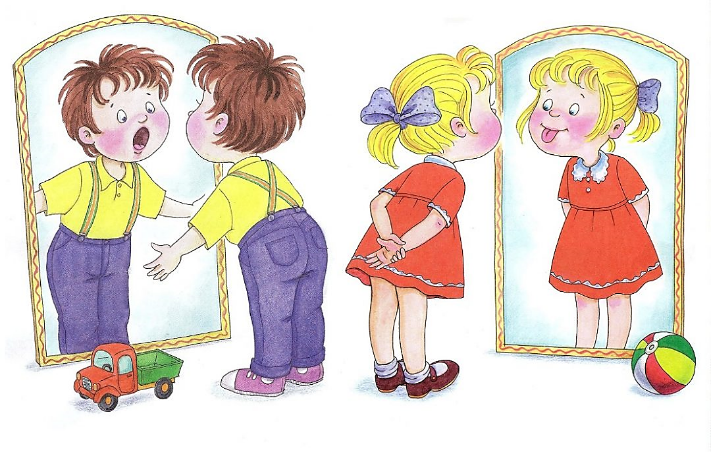 •  Поочередное открывание и закрывание рта. • «Иголочка»: широко раскрыть рот и высунуть длинный язычок. Удерживать, не опуская на нижнюю губу.                                                          • «Большой ротик»: удерживать широко открытый рот на счет до 10-ти. Можно петь при этом: а-а-а!• «Блинчик»: улыбнуться и высунуть на нижнюю губу широкий, круглый язычок, не напрягая его.• «Котик лакает молоко»: улыбнуться и попеременно высовывать и прятать язычок.  • «Накажи непослушный язычок»: покусать высунутый изо рта язычок: пя-пя-пя.• «Покатай язычок на лошадке» (поцокать).           • «Почисти зубки» кончиком языка с улыбкой: сначала нижние, потом верхние.                          • «Покачай язычок на качели»: поочередное касание верхней и нижней губы языком, рот открыт.                                                                      «Построй заборчик из зубов» с улыбкой. «Спой: и-и-и!».• «Часики»: поочередное касание углов рта языком с улыбкой.Игры для развития словарного запаса и грамматической связи слов в предложении• «Спрячь игрушку»: положи в коробку, под стол, под стул, на пол, на стол, за спину, в карман; отнеси к двери, дойди с ней до окна и т.п.- Скажи, куда ты спрятал игрушку?• «Поможем кукле Кате запомнить посуду» (мебель, одежду, игрушки и т. п.).- Катя забыла, что это, скажи ей!• «Чей малыш?», «Чья мама?»: группировка животных и птиц по принципу: взрослое животное – детеныши.- У коровы маленькие …(телята), у козы - ..(козлята), у утки - ..(утята) и т.д.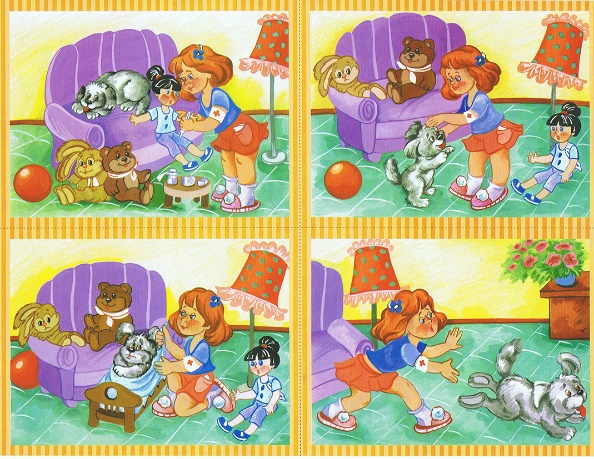 • «Покорми зверей»: усвоение падежных форм существительных.- Чем покормим корову? (травой), кошку – молоком, собаку – косточкой, козу – сеном и т.д.- Кого чем угостим? Траву – козе, корове, лошади; морковку – зайцу, орехи – белке, грибы – ежу, белке, молоко – кошке и т.д.	• «Назови маленький предмет». Образование уменьшительно-ласкательной формы существительных: гриб-грибок, дом-домик, стол-столик, мяч-мячик и т.д.- Это большой помидор, а маленький … (помидорчик), большой огурец, а маленький.. (огурчик), и т.д.• «Подскажи словечко»: при совместном проговаривании с ребенком знакомых текстов стихов, потешек, сказок. Н-р: «Наша Таня громко …плачет, уронила в речку….мячик» и т.д. «Тра-та-та, тра-та-та, мы везем с собой … кота, чижика, собаку, … Петьку-забияку».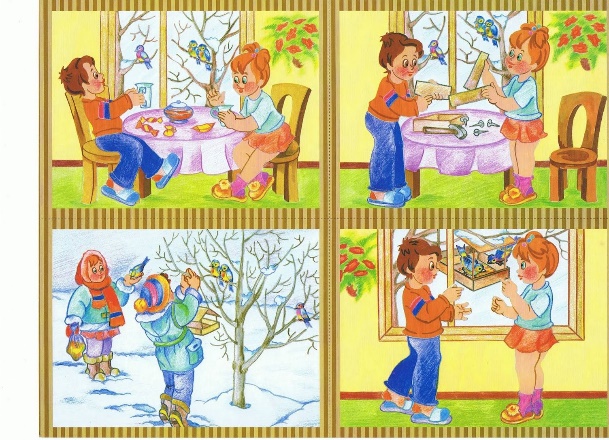 